Call to Order:	Meeting (via Zoom) called to order at 5:30 pm by Phyllis  Prayer: 	Barb HokansonApproved Last Month Minutes:	Minutes of January meeting approved with no revisions.Future Responsibilities: Prayer- Karen Wilder (March), Mary Lanners (May)                                             Minutes- Sheila Ward. At-large Community Council Member Proposal (Sheila Ward)The Lay Leadership and Engagement Council put forth a proposal for appointing the members-at-large for the community council. At present, community council at-large members are self-nominated and this process does not allow for higher scrutiny of qualifications needed for the role and diversity. Invitation would allow the selection of an individual who understands the lay led model and the culture of Pax Christi. A committee consisting of the Pastor, Parish director and current Community Council chair will select the individuals to invite to discern the role of an at-large member. One person will be invited per year. The motion to approve the proposal was put forth by Sheila W – Dave P seconded. Motion was approved. Liturgy Committee Proposal (Katie Lenius)The Worship Council presented a proposal to form a Liturgy committee. The goal of the liturgy committee is to build community among shared ministers, improve retention and expand ranks in each liturgical ministry area, ensure clear and consistent communication of pastoral directions and provide an effective feedback mechanism.The liturgy committee will consist of the Pastor, Staff, Music Director, Liturgical ministers, At-large members, members to represent Faith formation and RCIA. Committee members serve a three-year term. The motion to approve the proposal was put forth by Katie Lenius, Mary Lanners seconded. Motion was approved. Interior Wayfinding Proposal (Dan Ward)   The Arts, Campus and Gardens council presented a proposal for wayfinding and signage to create a more welcoming environment at Pax Christi. The intended benefits of the project include better navigation for people unfamiliar with the layout of the building, ADA compliant restroom signage, and creating well-structured directions for people to follow throughout the building. The project will include wall signs, four free-standing stanchions, ADA compliant restroom signage and flag mounted signage. Hard-hat volunteer group will install wall and flag mounted signage. The total cost of the project will be $9315.00 paid from the Capital Fund and not the operating budget.  The motion to approve the proposal was put forth by Tom Scheller, Dave Putrich seconded. Motion was approved and will be sent to Fr. Bill for final approval. Pax Christi Community Survey (Dave Putrich)Dave Putrich has been working on putting together a parish wide survey to gauge the current climate of Pax Christi. The goal of the survey is to understand from parishioners their reasons for attending services at Pax Christi, staying on as members and how they contribute to community life. Dave has put together some questions and solicited feedback from all the councils by March 1. A sub-committee will work on finalizing the survey questions with a targeted date of administering the survey by mid-May and consolidating responses by early June. Invitation from Care for Creation Team - Mary Lanners extended an invitation to everyone to attend screening of the movie ‘The Letter’ on March 1st.Update on Lenten Small Groups (Phyllis Olson) The Lenten Small Groups have been received well in the parish. Almost all the groups are full and have started meeting.Moved to adjourn at 6:32 pm.   Next Meeting: March 21, 2023. 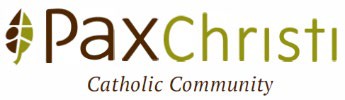 Meeting MinutesPax Christi Monthly Council MeetingCOMMUNITY COUNCILCouncil:Community CouncilCommunity CouncilMeeting Date:February 21, 2023February 21, 2023Minutes Prepared By:Lekha PaulyLekha PaulyAttendees:Mary BoernerSheila WardAttendees:Carol BishopKatie LeniusAttendees:Karen WilderLekha PaulyAttendees:Barb HokansonTom SchellerAttendees:Mary Lanners Dave PutrichAttendees:Phyllis Olson  Jeanne RoffeeAbsent:Bruce KoehnFr. William MurtaughPatricia Hughes BaumerGuest:Dan KohlerDan WardLaurie Youngers